lMADONAS NOVADA PAŠVALDĪBA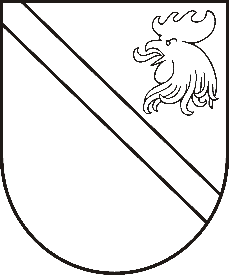 Reģ. Nr. 90000054572Saieta laukums 1, Madona, Madonas novads, LV-4801 t. 64860090, fakss 64860079, e-pasts: dome@madona.lv ___________________________________________________________________________MADONAS NOVADA PAŠVALDĪBAS DOMESLĒMUMSMadonā2018.gada 29.martā								Nr.119									(protokols Nr.5, 11.p.)Par dāvinājuma pieņemšanu Madonas novada pašvaldībā 2018.gada 6.februārī saņemts Aronas pagasta pārvaldes iesniegums (reģ Nr.MNP/1.1.2./18/21), par dāvinājuma pieņemšanu no zemnieku saimniecības “Kalna Putni”, reģistrācijas Nr.47101000991, juridiskā adrese  “Kalna Putni”, Aronas pagasts, Madonas novads, LV-4847, nekustamā īpašuma sastāvā “Parkas”, Aronas pagasts, Madonas novads (kadastra Nr.7042 005 0194) ietilpstošo zemes vienību ar kadastra apzīmējumu 7042 005 0194, platība 0,3813 ha apmērā un uz tās atrodošos saimniecības ēku (kadastra apzīmējums 7042 005 0194 001) pašvaldības funkciju nodrošināšanai, jo minēto zemes vienību šķērso mājīpašumu “Saulrīti”, “Ezergaiļi” un “Lejnieki” piebraucamais ceļš, kam nav noteikts juridiskais statuss. Pēc zemes vienības ierakstīšanas zemesgrāmatā uz pašvaldības vārda tiks noslēgti servitūta līgumi ar minēto īpašumu īpašniekiem un reģistrēti zemesgrāmatā.Iesniegumam pievienots Madonas novada pašvaldības, kuras vārdā rīkojas Aronas pagasta pārvaldes vadītājs Andrejs Piekalns un zemnieku saimniecības “Kalna Putni”, kuras vārdā rīkojas tās īpašniece Daiga Pūce, 2018.gada 5.februārī noslēgts priekšlīgums par z/s “KALNA PUTNI” piederošā nekustamā īpašuma “Parkas” atdalāmas zemes vienības  ar kadastra apzīmējumu 7042 005 0194 un platību 0,3813 ha un uz tās esošās saimniecības ēkas ar kadastra apzīmējumu 7042 005 0194 001, kas atrodas Aronas pagastā, Madonas novadā. Noklausījusies Aronas pagasta pārvaldes vadītāja A.Piekalna sniegto informāciju, ņemot vērā 21.03.2018. Uzņēmējdarbības, teritoriālo un vides jautājumu komitejas atzinumu, atklāti balsojot: PAR – 10 (Agris Lungevičs, Artūrs Čačka, Andris Dombrovskis, Gunārs Ikaunieks, Valda Kļaviņa, Andris Sakne, Rihards Saulītis, Aleksandrs Šrubs, Gatis Teilis, Kaspars Udrass), PRET – NAV,  ATTURAS – 1 (Ivars Miķelsons), Madonas novada pašvaldības dome  NOLEMJ:Pieņemt no zemnieku saimniecības “Kalna Putni”, reģistrācijas Nr.47101000991, juridiskā adrese  “Kalna Putni”, Aronas pagasts, Madonas novads, LV-4847, dāvinājumu – nekustamā īpašuma sastāvā “Parkas”, Aronas pagasts, Madonas novads (ierakstīts Aronas pagasta zemesgrāmatu nodalījumā Nr.100000549614, kadastra Nr.7042 005 0194) ietilpstošo zemes vienību ar kadastra apzīmējumu 7042 005 0194, platība 0,3813 ha apmērā un uz tās atrodošos saimniecības ēku (kadastra apzīmējums 7042 005 0194 001).Uzdot Juridiskajai nodaļai organizēt nekustamā īpašuma dāvinājuma līguma slēgšanu un nekustamā īpašuma ierakstīšanu Zemesgrāmatā uz Madonas novada pašvaldības vārda.Domes priekšsēdētājs						A.Lungevičs